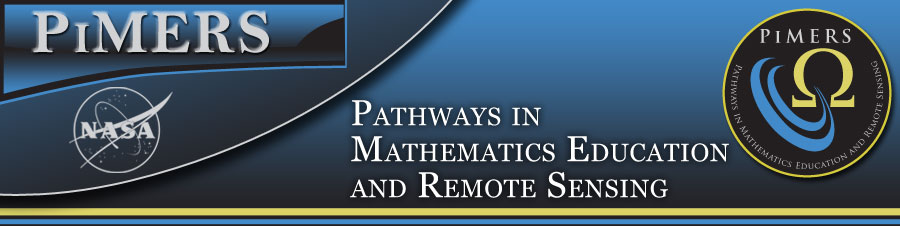 2017 PiMERS Precollege Researcher Homework Task SheetComplete each item on the Homework Task Sheet. Dr. Darnell Johnson or Mrs. Dana Poole will initial each item when you turn in the completed the assignment.  (Special note:  Parents or guardians must initial this work before it is given to Dr. Johnson)______1.  Write at least a one-page summary of each of the five Lunch Research Seminars and the Virginia Air & Space Center visit.  Take notes during each seminar. Name the presenter and the title of their research. Make note of the questions you ask the presenter and comments.  Due:  Friday, July 14, 2017 by 12:00 pm______2. Complete all “Math” worksheets and attach your work.  Topics include:  Order of Operations, Equations, Logical Operators, and Probability Spaces.Due:  Thursday, July 13th, 2017 by 3:00 pm______3.  Write a two-page paper on the Virginia Air & Space Center visit. Paper should include information about the exhibits as well as the IMAX presentation.Due:  Friday, July 7, 2017 by 3:00 pm______4. Write a two-page description of what you saw on your ECPI Technology field trip. Discuss Cybersecurity, Mechatronics, Criminal Justice, 3D printing, and their importance in society. Utilize the link below as an additional resourcehttps://www.ecpi.edu/college-of-technologyDue:  Wednesday, July 12, 2017 by 3:00 pm______5.  A summary of your summer experience must be presented in a PowerPoint that will include pictures, photos, and references. This presentation should be at least 15 slides. Please use your newly acquired technology skills for this assignment.Due:  Thursday, July 13, 2017 by 3:00 pm*Task sheet items can be completed at home or during the open lab periods.*All assignments must be turned into Dr. Darnell Johnson or Mrs. Dana Poole. *All essays must be typed, double-spaced, 12-point New Times Roman font.*All task sheet items must be complete before stipends are received.Due:  Friday, July 14, 2017 by 12:00 noon